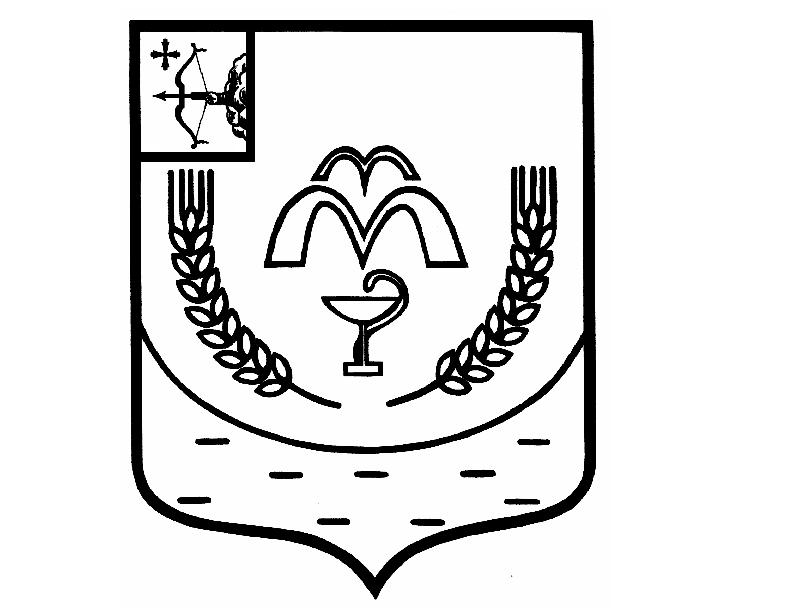 КУМЕНСКАЯ РАЙОННАЯ ДУМАШЕСТОГО СОЗЫВАРЕШЕНИЕот 28.06.2022  № 9/59 пгт КуменыО внесении  изменений в  Порядок   размещения сведений о доходах, расходах, об имуществе и обязательствах имущественного характера лиц, замещающих муниципальные должности, муниципальных служащих органов местного самоуправления Куменского района и членов их семей на официальном сайте Куменского района и предоставления этих сведений средствам массовой информации для опубликования, утвержденный решением Куменской районной Думы от 24.09.2013 № 23/196     В соответствии со статьей 23 Устава Куменского района Куменская районная Дума РЕШИЛА:         1. Внести в  Порядок   размещения сведений о доходах, расходах, об имуществе и обязательствах имущественного характера лиц, замещающих муниципальные должности, муниципальных служащих органов местного самоуправления Куменского района и членов их семей на официальном сайте Куменского района и предоставления этих сведений средствам массовой информации для опубликования изменения, изложив пункт «г» части 2 Порядка в следующей редакции:   «г) сведения об источниках получения средств, за счет которых совершены сделки (совершена сделка) по приобретению земельного участка, другого объекта недвижимого имущества, транспортного средства, ценных бумаг (долей участия, паев в уставных (складочных) капиталах организаций), цифровых финансовых активов, цифровой валюты, если общая сумма таких сделок (сумма такой сделки) превышает общий доход служащего (работника) и его супруги (супруга) за три последних года, предшествующих отчетному периоду.».          2.  Настоящее решение вступает в силу в соответствии с действующим законодательством. Председатель Куменской районной Думы    А.А. Машковцева Глава Куменского района       И.Н. Шемпелев